Department of Information Technology Digital Solutions SectionWebsite Hosting & Digital Commons Platform SupportService Level Agreement For“Customer”Version ControlTable of Contents1	Objective	42	Digital Commons Service Description	43	Vendor Service Levels specific to Digital Commons	64	DIT Roles and Responsibilities, Specific to this Service	65	Customer Roles and Responsibilities Specific to the Service	76	Post Implementation requests for changes to the Customer’s Service	87	Standard Global Service Levels	98	Incidents and Service Requests	109	Global, Standard Change Management	1110	Customer Communication	1211	Security Standards and Policies	1212	Risk Management	1313	Metrics and Reports	1314	Confidentiality	1315	Performance and Limitations on Resources	1416	Signatures of Approval and Agreement Date	1517	Appendices/Attachments:	16ObjectiveThis Service Level Agreement (SLA) describes the IT Service, documents Service Level Targets, and specifies the responsibilities of the both the Department of Information Technology, hereafter referred to as DIT, and the Customer.The DIT Service Level Agreement includes:The core Service Description(Optional) Definition(s) of customer-specific Service Levels; such as enhanced levels of support(Optional) Specific Customer Requirements: Any mutually agreed and/or binding customer specific requirements and terms. These may be referenced within the core verbiage of this Service Level Agreement, or, referenced to an accompanying, signed MOU document.This Service Level Agreement (SLA) is entered by and between the North Carolina Department of Information Technology (DIT) - Digital Solutions and the {Agency Name} effective upon the date of signature by DIT to document the understandings, obligations and agreements of the Parties regarding {Agency} “Digital Commons” website services.DisclaimerAs it relates, or might relate, to an individual Service or Customer engagement - if there are content and/or scope deviations between this Service Level document and the core, Global Service Level policy maintained by DIT, this Service SLA takes precedence; with the assumption that it is appropriately signed and has an accompanying MOU or other contractual document.In addition, content or scope specifically contained in an MOU or other contractual document associated with a standard service takes precedence over this document or information contained in the Global Service Level document maintained by DIT, or any detail associated with a Service that is contained in the DIT Service Catalog.Digital Commons Service DescriptionAbout the Digital Commons PlatformThe Digital Commons platform runs on a customized, multi-site version of the Drupal-based Content Management System (CMS). Drupal has wide adoption in the local, state, and federal government space. The platform includes the Open Public distribution which has a suite of modules and functionality such as blog posts, web forms, content workflow, content types and taxonomies, and related capabilities.The platform is hosted on a FedRAMP compliant instance of Amazon Web Services (AWS). Please see attached technical architecture for details.As a Drupal multi-site architecture, many technical components such as modules, content types, add-ons, and custom features are shared across the platform. This enables a more efficient, cost-effective model for system administration and feature deployment. Digital Solutions operates in a standardized release schedule and deploys bug fixes, new features, services, and platform capabilities based on agency and user feedback. These changes happen in a formal process (Dev > Staging > Production) in coordination with agency website managers.DIT Digital Solutions provides web and digital development and enterprise web content management (CMS) support for state government agencies, divisions, offices, and units. Digital Commons is the name of our key program and related web content platform. The program strives to create a “21st century digital presence” for the State and its constituencies.Digital Commons program benefits include:Cost savings from aligning to a consistent design framework and enterprises content platformIncreased efficiency due to ability of non-technical staff to manage digital content without coding or IT- related processes (i.e. FTP file transfer)Effective, efficient interactions arising from predictable navigation across websitesImproved ability to find content through search engines, and end-user oriented layout and designUniform adoption of the state brandResponsive, mobile-first websites optimized for multiple devicesThe Digital Commons platform is designed to reduce barriers to content for visitors with disabilities by implementing requirements that allow an inclusive, accessible online experience for users with assistive technology.Guidance and training on effective management and governance for State agency websitesVendor Service Levels specific to Digital CommonsAmazon Web ServicesAmazon EC2 Service Level AgreementAmazon S3 Service Level AgreementDIT Roles and Responsibilities, Specific to this ServiceEnvironment ManagementDevelopmentUser Acceptance Test (UAT)StagingProductionDataPlatform AdministrationCore Drupal version updates at schedule determined by DIT Digital SolutionsModule updates at a schedule determined by DIT Digital SolutionsManagement of shared site themes and templatesSecurity patching and site scanning. Note: Security maintenance may happen at any time. DIT will work to provide as much advanced notification as possible to client.Feature and functionality development.Website data (content on website pages) will be backed-up daily and can be retrieved in the event of a catastrophic failure. Please note that the Digital Commons platform is not classified to contain sensitive PII, HIPPA, PCI or IRS 1075 data.File ManagementAll Digital Commons website files (i.e. PDFs, .CSV, PPT files) are stored and managed in the Amazon Web Services system.  Digital Commons file storage is intended only for use with website pages and may not be used as an independent and reliable file management service (i.e. DropBox or One Drive) or FTP solution.  Consult your appropriate agency IT personnel for file management support. DIT reserves the right to disable internet access to files not linked to website pages.DIT may allow or disallow specific file types to mitigate existing or emerging security vulnerabilities. Files (PDFs, Word, etc.) are not backed-up but use S3 file versioning.  An original copy of each file must be managed within the agency on a separate platform.Technical SupportBugs and website technical issues will be communicated to DIT in the form of tickets (ServiceNow system) per support terms below. The support model undergoes occasional revision.Maintenance WindowsThe Digital Commons service maintenance windows include:6:00 p.m. to 12:00 a.m. each Thursday.Maintenance includes security patching, feature updates, and related technical updates to the Drupal application and underlying hosting environment. In most instances, maintenance is 10-15 minutes and end-users do not notice a site outage (due to “cached” website content).Maintenance is communicated through the DIT Communications Hub (details below in Global SLA information) and the Digital Commons user dashboard. Maintenance typically happens every other Thursday during this window.4:00 a.m. to 12:00 p.m. each Sunday - as per standard DIT Global Maintenance Window.SecurityDIT Digital Solutions works closely with the DIT Security Office to operate in a security aware fashion. For example, regular system vulnerability scanning is conducted through the DIT Security Office. Digital Commons service owners and customers must adhere to the practices and guidelines outlined in the Statewide Security Manual.https://it.nc.gov/documents/statewide-information-security-manualCustomer Roles and Responsibilities Specific to the ServiceAgency is the website owner and is responsible for the content of the website, including text, images, taxonomy, menus, multi-media, metadata, and related items.Agency is responsible for ensuring that any third-party integrations, such as a Twitter feed or embedded YouTube video, are secure and do not introduce security vulnerabilities.Agency is responsible for site access management, including assigning roles to new users and limiting access when needed (e.g., terminated employee).Agency may not introduce any custom code or separate modules, and will rely on DIT for security updates, version upgrades, and customization.Post Implementation requests for changes to the Customer’s ServiceThe formal Change Management process is detailed further within this Service Level document. Requests for changes to the existing service are detailed as follows:Change requests follow the DIT standard global change procedure for changes that pose risk to the service (i.e. impact other websites running in Drupal) or have interdependencies on other DIT sections, such as DNS changes. These changes will be submitted and will comply with the DIT change management process.Change requests, such as new features or capabilities that affect the Digital Commons Platform will be considered and weighed by the Digital Solutions team to ensure platform existing platform capabilities could not satisfy customer requests without additional development This might include new ways to present content on website pages such as tabs or accordions. Change requests can be communicated in workgroup meetings or directly to the Digital Solutions group through digital@its.nc.gov. These changes will be submitted through the DIT change advisory board (CAB) and may require seven days’ notice or longer for implementation. Customizations to websites made by our customers are discouraged. Either the platform has functionality built-in that will achieve the needed result, or functionality can be built that will meet not only the single customer need, but also benefit the entire platform.Agency is responsible for maintaining any code introduced to the platform for the long-term, even as Agency personnel change. To that end, the Website Manager must inform Agency management of these customizations and keep a list of pages that have been altered. Other requests include:Creation of new sub-sites (Dev, Staging, and Production site instances)Addition of new modules, plugins, or add-ons to the Drupal system (i.e., calendars, web forms, social media tools, utilities, interactive functionality, multimedia galleries, and related).Changes to Drupal admin functionality on back-end or front-end. For example, a request to make the homepage slider cycle automatically—not just on user input would be considered but not necessarily implemented.Agency should request a code review from Digital Solutions before publishing an iframe (embedded map, embedded chart, or embedded webform that is not in Drupal) or any other code. Standard Global Service LevelsStandard, General and Operational areas of support (such as Incident and Change Management) applicable to every DIT service unless specifically detailed in the Service Details, are listed within this document section.Service SupportThe DIT Service Desk operates 24 x 7 and offers a single point of contact for all customer inquiries related to services for the State of North Carolina's business and technical infrastructures. The Service Desk agents provide business and technical infrastructure analysis, problem solving, and first and second level diagnostics.Hours of OperationDIT Services are available 24 x 7, excluding planned outage maintenance windows and unavoidable events. Maintenance windows are used only when needed for planned changes that have gone through the DIT Change Management Process. In addition to the Standard Maintenance Windows, site-specific changes may be coordinated with customers at non-standard times.DIT Standard maintenance windows include:4:00 a.m. to 7:00 a.m. each Thursday4:00 a.m. to 12:00 p.m. each SundayAny service maintenance windows outside of these standard windows are documented in the service specific SLA section.Note: Digital Commons Services do have non-standard Change and Maintenance windows. Standard maintenance windows are included in this section for reference to other Services.Contacting Support and Ticket EscalationThe DIT Service Desk is the single point of contact for initiating all Incidents and Service Requests, including requests for ticket escalation. Customers may contact the DIT Service Desk at919-754-6000Toll Free at 1-800-722-3946, or,ServiceNow at https://ncgov.servicenowservices.com/sp_ditThe Business and Relationship Management (BRM) Leader assigned to your agency is available to address any questions regarding DIT services, processes or technology business needs. You may contact your Business and Relationship Management Leader directly or initiate a Service Request with the DIT Service Desk.Incidents and Service RequestsTicket CreationTwo types of tickets may be created by contacting the DIT Service Desk. Incident:	An Incident is any disruption of service.Service Request:	A request for information or a request for a new service or to change an existing service. Customers may open an Incident or a Service Request ticket by calling or initiating an email to the DIT Service Desk.It is important to note that tickets received via email are categorized as a low priority. Therefore, any critical or high Incident or Service Request should be initiated by calling the DIT Service Desk. If a critical or high Incident or Service Request is initiated by e-mail, it must be followed up with a telephone call to the Service Desk to ensure proper prioritization. Failure to call may result in a low priority ticket. When sending an email, summarize the nature of the Incident or Service Request in the Subject field.The customer will automatically be emailed a Receipt Confirmation with the ticket or reference number. This confirmation notes that the Incident or Service Request has been logged at the DIT Service Desk and that it is being assigned to a work group. Customers are responsible for ensuring their email address is provided to the DIT Service Desk for update and resolution notification purposes.Ticket PrioritizationThe DIT Service Desk assigns a Priority to every initiated Incident or Service Request. The Prioritization Model is used to ensure a consistent approach to define the sequence for a ticket to be handled and to drive the assignment of resources.The Priority assigned to a ticket depends upon:The Impact on the business: size, scope and complexity of the IncidentThe Urgency to the business: time within which resolution is requiredIncident Ticket Target Resolution TimesThe Incident Target Resolution Time is the total time from ticket creation to Incident resolution (restoration of service to the user). Service may be restored either through a workaround or a permanent solution. DIT is committed to resolve ninety percent (90%) of Incidents within the time frame specified for each Priority as part of the standard, Global Service Levels.The following chart shows the target resolution times by Priority after the initial assessment/assignment of an Incident by the Service Desk. Resolution times are measured in clock hours and/or minutes unless otherwise specified.Global, Standard Change ManagementDIT has a Change Management Process with the goal of protecting the shared environment of the State’s infrastructure from unintended impacts because of changes made to the various systems, applications, and equipment operating on the enterprise network and in the State Data Centers managed by DIT. Additionally, DIT sponsors the Enterprise Change Advisory Board (ECAB), whose membership consists of agency and DIT representatives. The ECAB meets regularly to communicate all Major and Significant changes to its members.All ECAB members must adhere to the following guidelines:Customers will have an agency representative attend and participate in the ECABCustomers will notify DIT and other agencies of any agency planned changes to the DIT provided infrastructureThere are three levels of change types utilized to facilitate Customer Change Requests; and necessitate the lead times listed below for effective and efficient implementation:Customer CommunicationDIT will update customers as tickets are being worked and upon ticket resolution. DIT will also provide communications through the DIT Customer Communications Hub when Incidents or outages occur that may impact the customer. In addition, the Digital Ninjas Teams channel space is used for communication of best practices and tips, training opportunities, maintenance, patching, and more. It is restricted to Website Managers of Digital Commons websites.If you are a customer of applicable Services updated via the DIT Communications Hub, please visit the site to self-register for communications and notifications relative to the Service in order to view and receive communications and status.The DIT Communications Hub registration and access is restricted to government and educational agencies.The link to the DIT Communications Hubis https://ncconnect.sharepoint.com/sites/it_ext/com_hubIf you are unable to access the new DIT Communications Hub please contact the DIT Service Desk at 919-754-6000 or its.incidents@its.nc.gov.The link to the Digital Ninjas Teams channel is https://teams.microsoft.com/_#/conversations/General?threadId=19:0277d93a4a0f4c04bc6301fda7f3cf48@thread.skype&ctx=channelCustomers may also subscribe to the Projected Service Outage Report via the Communications Hub which provides information regarding upcoming change events that have the potential to impact services and lines of business.Security Standards and PoliciesDIT services adhere to DIT and State CIO Security Standards and Policies. The Customer is responsible for ensuring that their systems, applications, processes and data are compliant with and follow State CIO Security Standards and Policies. As an example, the Customer is responsible for classifying their data and identifying additional security that may be required for data classifications such as PII, HIPPA, PCI or IRS 1075. Note: The Digital Commons platform is not classified to contain sensitive PII data, HIPPA, PCI or IRS 1075.Risk ManagementDIT provides business continuity services, including assistance with continuity planning strategies, to help agencies comply with G.S. 147-33.89. Other services include the availability of dual sites for application hosting, testing, and disaster recovery. DIT conducts a minimum of two disaster recovery exercises each year for its critical applications; hosted agencies are invited to participate. The customer is responsible for determining their disaster recovery objectives and purchasing any additional services or equipment that may be required to meet those objectives.Metrics and ReportsMetrics and reports will be discussed at the Service Level Reviews. Archival of all reports shall follow the records retention schedule adopted by DIT and the State Records Branch General Schedule, as applicable.ConfidentialityAs a result of this SLA, each Party (DIT and the Customer) is likely to have access to information or records of the other Party that is exempt from disclosure under applicable law. Such information shall be deemed “Confidential Information.” Each Party shall maintain all Confidential Information of the other Party in strictest confidence and will not at any time use, publish, reproduce or disclose any Confidential Information, except to the extent necessary to carry out the Party’s duties under this SLA or as expressly authorized in writing by the other Party.Each Party shall, prior to disclosing any Confidential Information to any contractor or other third party, promptly seek and obtain authorization for the disclosure from the other Party and shall ensure that the contractor or other third party is subject to a non-disclosure agreement enforceable in North Carolina. Nothing in this paragraph is intended to prevent either Party from compliance with any order issued by a North Carolina state or federal court.Performance and Limitations on ResourcesDIT will provide services under this SLA in accordance with the applicable Service Level Agreement. In the event of a natural disaster, other emergency or any event outside the reasonable control of DIT that results in abnormal availability or constraint on DIT resources, the Agency shall have no priority or greater right of access to available resources of DIT than any other customer or source. In such event, notwithstanding any other provision of this SLA, DIT may implement emergency procedures to allocate available resources and services as it may determine necessary or practicable in its reasonable judgment, and any failure or delay of performance during such period shall be excused.Signatures of Approval and Agreement DateWHEREFORE, intending to be bound hereby, this Service Level Agreement is executed by the undersigned authorized representatives of each Party; effective as of the date of execution of all Parties hereto.Agency Head or Designee:Agency Chief Financial Officer:DITAppendices/Attachments:Technical ArchitectureDigital Solutions AWS Infrastructure - Core Drupal Resources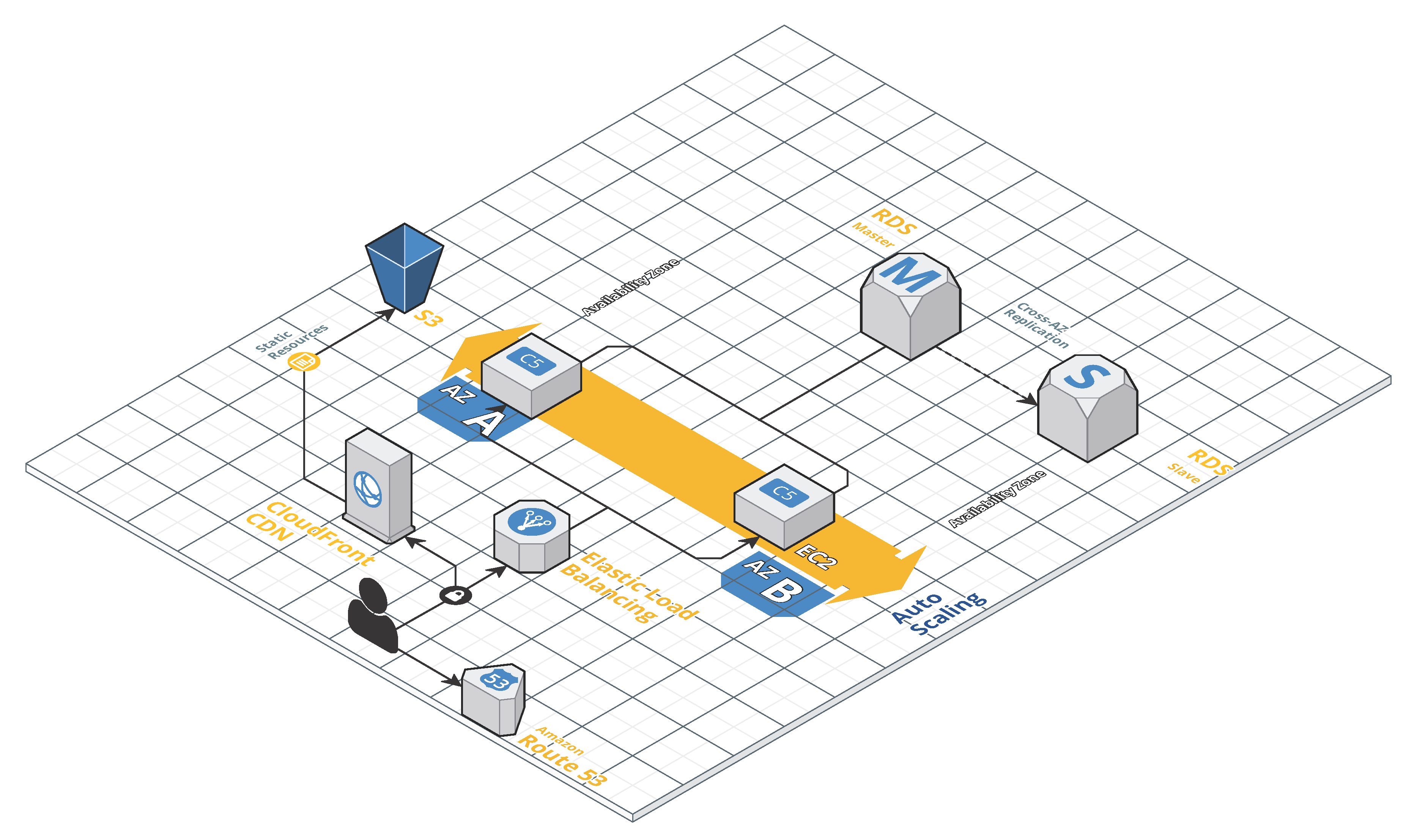 Author/Change AgentVersionReason for ChangeDateBill Birckhead – Service Level Management Billy Hylton – Director, Digital Services1.0New format creation08/23/2016Bill Birckhead – Service Level Management2.0Revisions and updates - pertaining mainly to revised Incident Priority and Change Management10/24/2016Billy Hylton – Director, Digital Services3.0Revisions and updates – AWS hosting information and technical architecture details.02/18/2018Billy Hylton – Director, Digital Services4.0Digital Commons maintenance window update04/05/2018Billy Hylton – Director, Digital Services5.0Revisions and updates – file management02/19/2020Nicole Meister—Director, Digital Services6.0Revisions and updates - personnel, maintenance window09/01/2021Srini Sunkara—Director, Enterprise Operations7.0Revisions and updates03/03/2022Srini Sunkara—Director, Enterprise Operations8.0Revision to SSL cert03/14/2022Incident PriorityTarget Resolution TimeCritical4 hours or lessHigh8 hours or lessMedium24 hours or lessLow3 business daysChange Request TypeRequired Lead TimeExtensive/Widespread30 Calendar daysSignificant/Large14 business daysModerate/Limited7 Calendar daysReport NameReporting MetricReporting IntervalReporting SourceSLA Report for Incidents ResolvedResolved incidents within and outside of the SLA; Service Request Resolution TimesMonthlyService Management Reporting ToolChange ManagementSuccessful Changes as defined in the Change Management ProcessMonthlyRemedy Change TicketsCustomer SatisfactionCustomers Satisfied with DIT handling of their tickets as defined in the DIT Operational ScorecardMonthlyTicket Survey feedback formsNameTitleSignatureDateNameTitleSignatureDateNameTitleSignatureDateSrinivas SunkaraDigital Solutions Director